NAZWA TURNIEJU:  GRAND PRIX PRO-ACTIV LUBINA W DEBLU 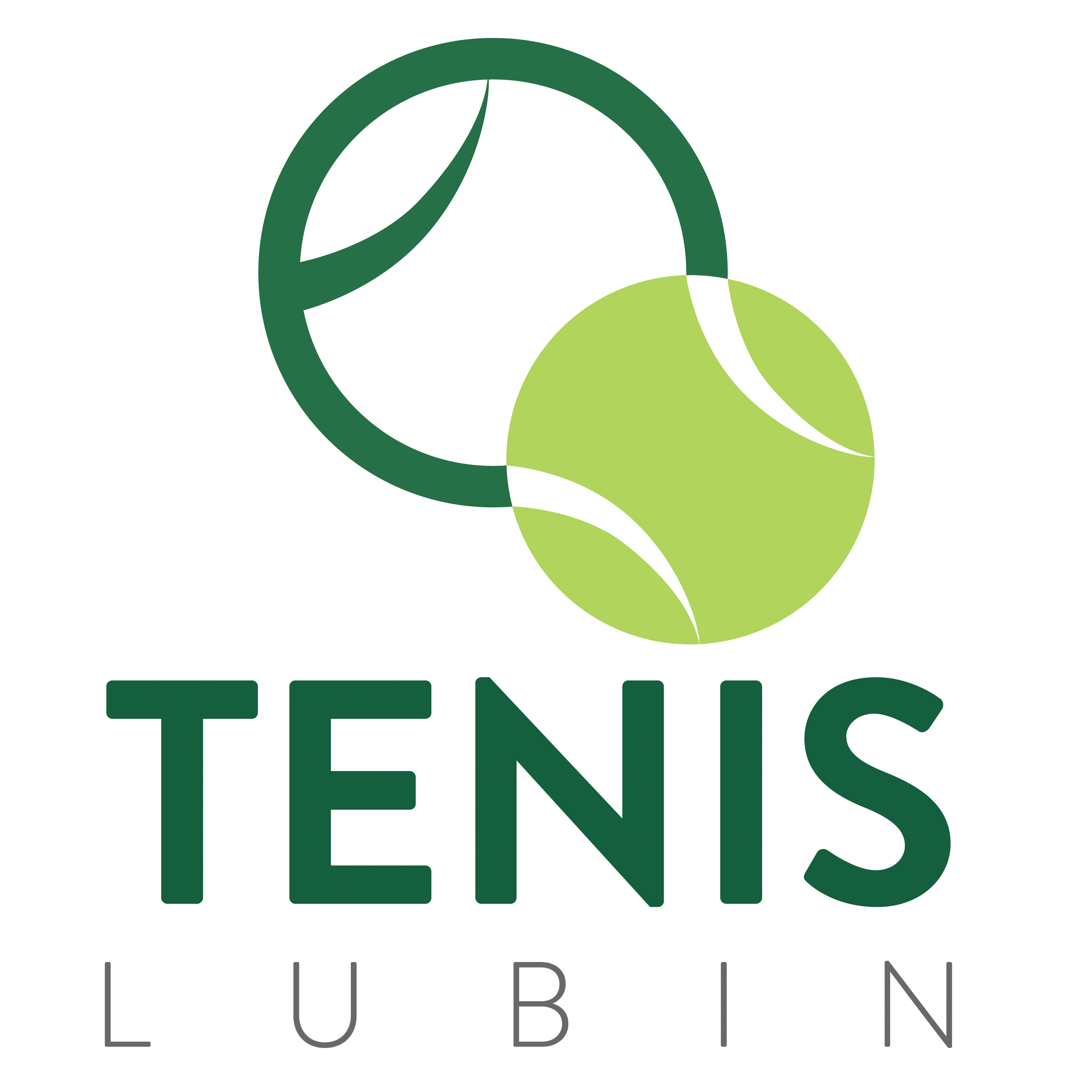 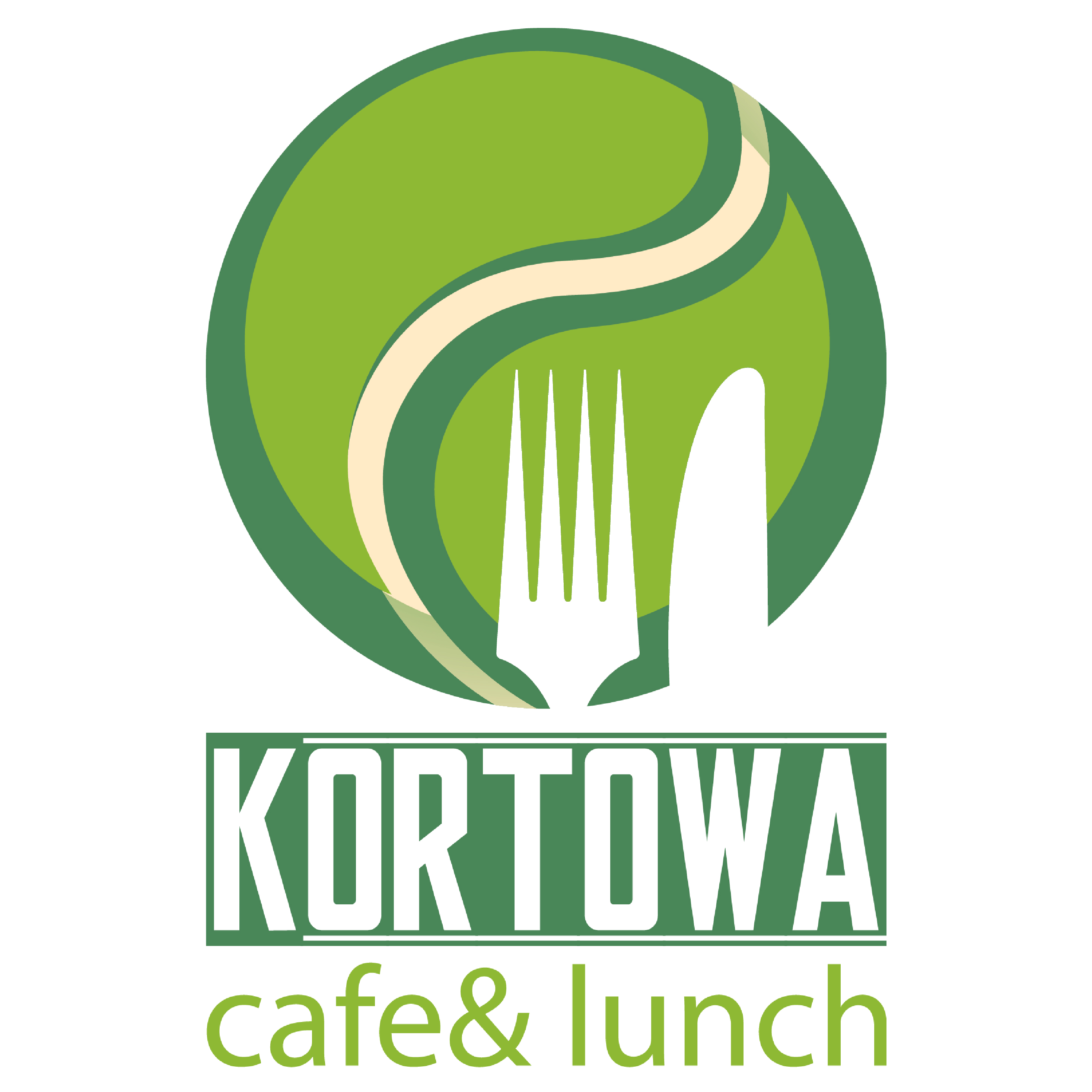 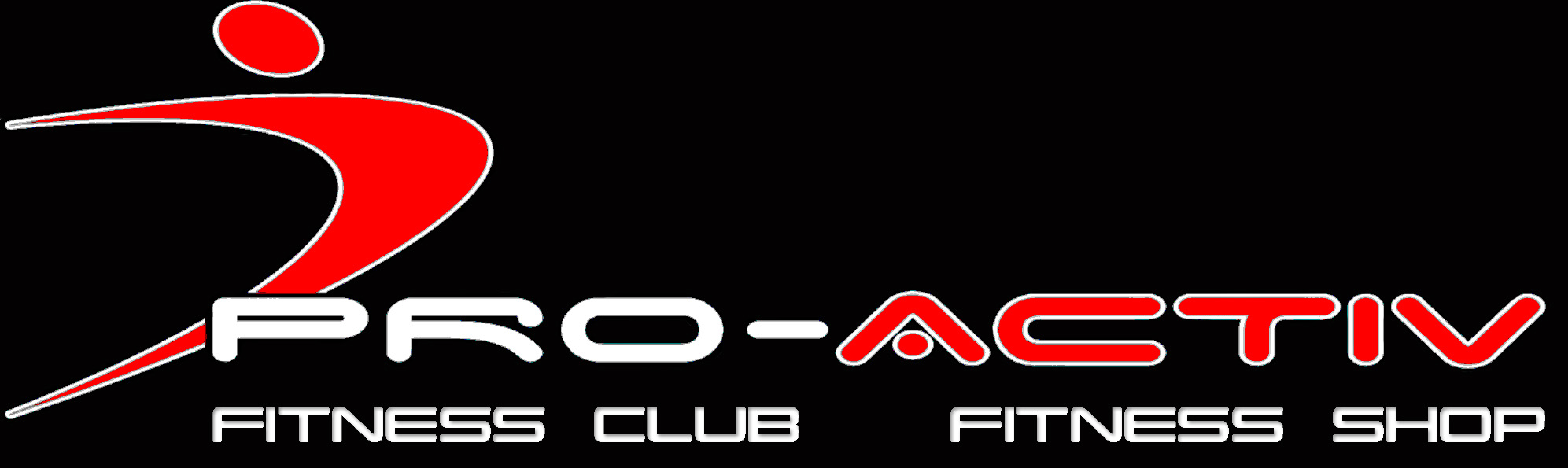 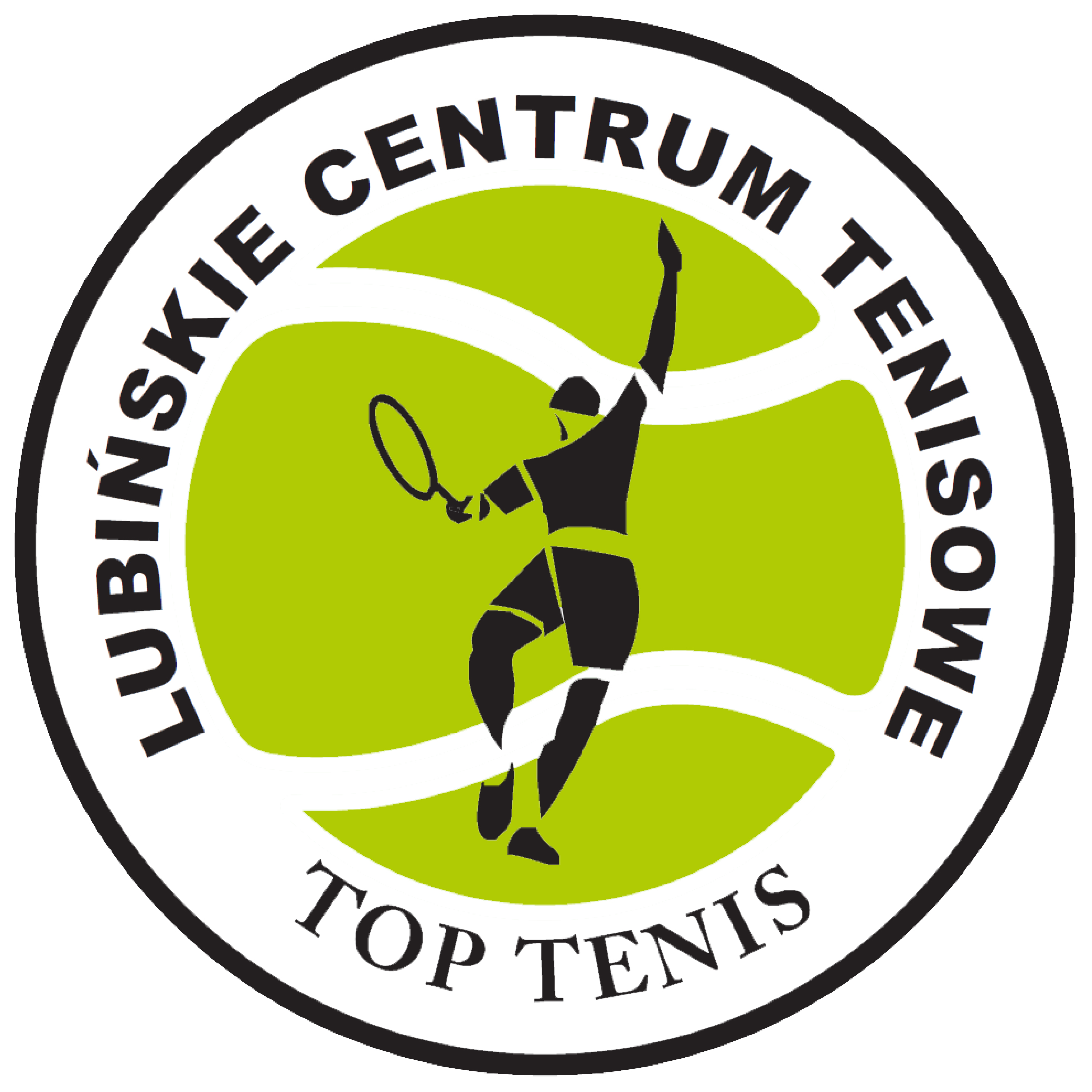 DATA:  	22.10.2016 R.         GRUPA „ II ”1 – 2	3 – 4	1 – 5	2 – 4	3 – 5	1 – 3	5 – 2	1 – 4	3 – 2	4 – 5 LP.1.2.3.4.5.ZWYCIĘSTWAGEMYMIEJSCE1.ANDRZEJ KIJEWSKICEZARY GARNCARCZYK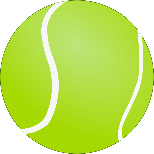 6:73:63:64:63:63:66:26:21IV2.ANDRZEJ WIRASZKABARTEK WIRASZKA7:66:35:77:510:83:64:66:36:33II3.ROLAND CHARIASZMATEUSZ KIERYK6:36:47:55:78:105:76:38:106:26:32III4.PIOTR STYGAJAKUB BIAŁKOWSKI6:36:36:36:47:53:610:86:26:24I5.WŁADYSŁAW KONARSKIKORNEL SKĄPSKI2:62:63:63:62:63:62:62:60V